คลิกเลือกตำแหน่งในตารางที่ต้องการใส่สีคลิก Bg แล้วเลือกสีที่ต้องการ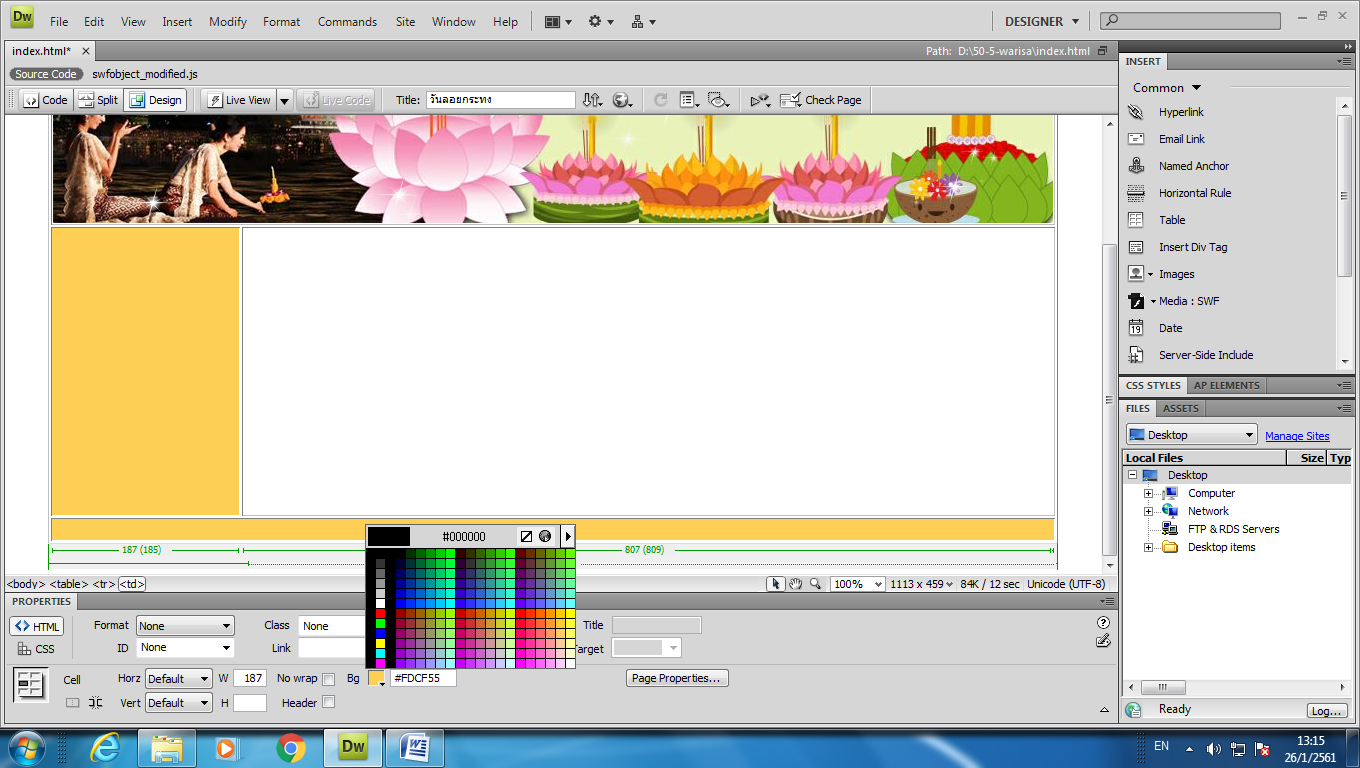 